Приложение 6 к Правилам организации государственного надзора состояния промышленной безопасности, охраны труда и горного надзора в системе Государственного Комитета горного и технического надзора Донецкой Народной Республики (пункт 2.18.1)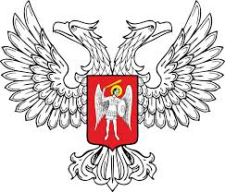 Государственный Комитет горного и технического надзораДонецкой Народной Республики(Государственный Комитет Гортехнадзора ДНР)_____________________________________________________________________________(структурное подразделение Государственного Комитета Гортехнадзора ДНР, адрес, телефон, E-mail)______________________________________________________________________________УВЕДОМЛЕНИЕо проведении плановых (внеплановых) мероприятий государственного надзора«___» ____________ 20___ г.         № ___________________________________________________________________________________(должность, фамилия, имя, отчество руководителя предприятия, физического лица-предпринимателя, наименование________________________________________________________________________________субъекта хозяйствования и адрес предприятия, телефон)На основании статьи 5, 6 Закона Донецкой Народной Республики «О государственном надзоре в сфере хозяйственной деятельности», приказа или распоряжения № ____ от «___»______20___г. о проведении проверки, Государственный Комитет Гортехнадзора ДНР уведомляет о проведении ______________________ проверки соблюдения требований законодательных и нормативных(тип проверки)правовых актов об охране труда (охране недр) и промышленной безопасности на (в)________________________________________________________________________________________(название предприятия, объекта)должностными лицами: ___________________________________________________________(должности, фамилии, имена, отчества должностных лиц Государственного Комитета ________________________________________________________________________________Гортехнадзора ДНР)с участием_______________________________________________________________________                                                       (должность, фамилия, имя, отчество, привлекаемых к проверке)________________________________________________________________________________Во время мероприятия государственного надзора будет проверено:с «___» ____________ по «___» _____________ 20__ г.________________________________________________________________________________                                                               (предмет проверки / название предприятия, объекта)Просим обеспечить присутствие руководителя (заместителя руководителя) или уполномоченного лица выше указанного субъекта хозяйствования (физического лица-предпринимателя).Руководитель структурного подразделения Государственного Комитета Гортехнадзора ДНР    _____________              _____________                                                                                                                 (подпись)                         (фамилия, инициалы)Уведомление отправлено «___» час «___» мин  «____» _______ 20__г.________________                                                                                                                                                                (подпись отправителя)Уведомление получено «___» час «___» мин  «____» _______ 20__г.__________________